Washington State ArchivesCERTIFICATE OF TRAININGCompleted the following training:Date Training Received: 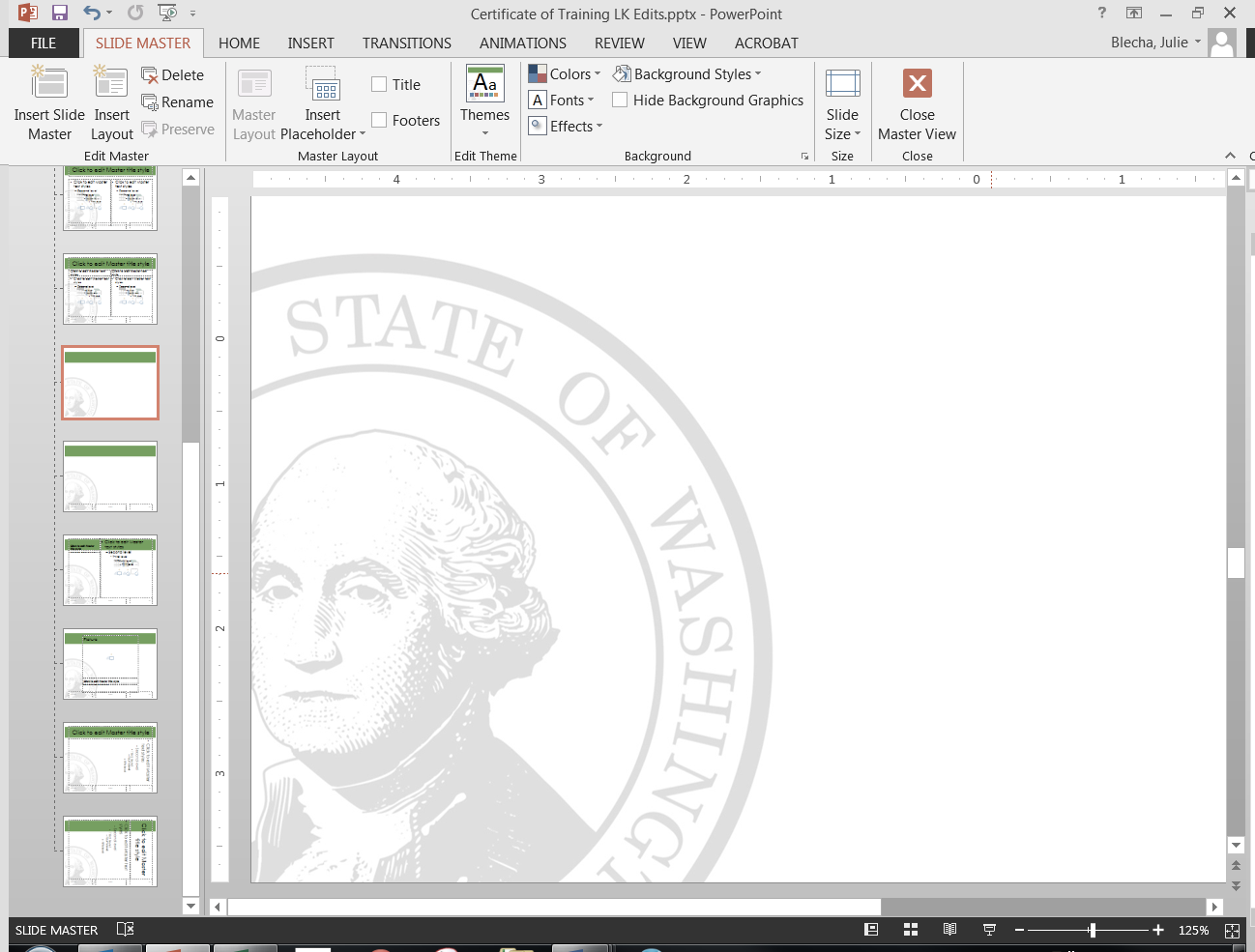 Credit Hours: Format: In-person training by:  Online training by:  Other format: I hereby certify that I have completed this training: __________________________________________________ 									Signature & Position or Title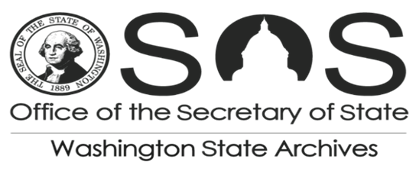 